NOT: Bu form 100/2000 YÖK doktora bursu programına başvuracak/başvuran öğrenci tarafından doldurularak Enstitüye teslim edilecektir.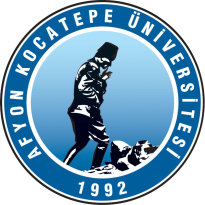 T.C.AFYON KOCATEPE ÜNİVERSİTESİSOSYAL BİLİMLER ENSTİTÜSÜ100/2000 YÖK DOKTORA BURSU PROGRAMI BAŞVURU FORMU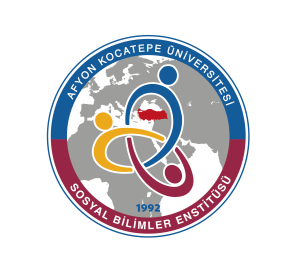   T.C.AFYON KOCATEPE ÜNİVERSİTESİSOSYAL BİLİMLER ENSTİTÜSÜ MÜDÜRLÜĞÜNE20….. – 20….. Eğitim-Öğretim Yılı Bahar Yarıyılında 100/2000 YÖK Doktora Bursu kapsamında Enstitünüz ………………………………………………………………. Anabilim Dalı, …………………………………………………… alanında açılmış olan doktora öğrencisi alım kontenjanı için başvurdum.“Yükseköğretim Kurulu Tarafından Doktora Programlarına Kayıtlı Öğrencilere Verilecek Burslara İlişkin Usul ve Esaslar” ile “Afyon Kocatepe Üniversitesi 100/2000 Doktora Burs Programı Yönergesi”nde belirtilen tüm şartları taşıdığımı beyan ederim. Saygılarımla.                                                                                                       Adı Soyadı                                                                                                     İmzası / TarihAdres      :…………………………………………..                …………………………………………..               …………………………………………..                …………………………………………..Tel          :…………………………………………..E-Posta   :…………………...@...............................